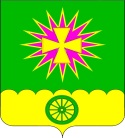 АДМИНИСТРАЦИЯ Нововеличковского сельского поселения Динского района ПОСТАНОВЛЕНИЕот 29.03.2021                                               	                                       № 85                                   станица НововеличковскаяО внесении изменений в постановление администрации Нововеличковского сельского поселения от 01.12.2020 № 265 «Об утверждении муниципальной программы «Развитие систем               коммунального комплекса Нововеличковского сельского поселения              Динского района на 2021 год» В соответствии с Федеральным законом от 06.10.2003 № 131-ФЗ                 «Об общих принципах организации местного самоуправления в Российской Федерации», руководствуясь статьей 10 частями 1, 5, 7, статьей 37 частью 13 Устава Нововеличковского сельского поселения Динского района, в целях развития систем коммунального комплекса Нововеличковского сельского поселения Динского района, п о с т а н о в л я ю:1. Внести изменения в постановление администрации Нововеличковского сельского поселения от 01.12.2020 № 265 «Об утверждении муниципальной программы «Развитие систем коммунального комплекса Нововеличковского сельского поселения Динского района на 2021 год» утвердив приложение в новой редакции (прилагается).2. Отделу финансов и муниципальных закупок администрации Нововеличковского сельского поселения (Вуймина) обеспечить финансирование мероприятий муниципальной программы «Развитие систем коммунального комплекса  Нововеличковского сельского поселения на 2021 год» в пределах средств, предусмотренных на эти цели в бюджете Нововеличковского сельского поселения.3. Отделу ЖКХ, малого и среднего бизнеса администрации Нововеличковского сельского поселения (Токаренко) обеспечить выполнение мероприятий программы.4. Постановление администрации Нововеличковского сельского поселения Динского района от 01.02.2021  № 17 «О внесении изменений в постановление администрации Нововеличковского сельского поселения Динского района от 01.12.2020 № 265 «Об утверждении муниципальной  программы «Развитие систем коммунального комплекса Нововеличковского сельского поселения Динского района на 2021 год» считать утратившим силу.          5. Отделу по общим и правовым вопросам администрации Нововеличковского сельского поселения Динского района (Калитка) разместить постановление на официальном сайте Нововеличковского сельского поселения Динского района в сети Интернет. 6. Контроль за исполнением постановления оставляю за собой.7. Постановление вступает в силу со дня его подписания.Исполняющий обязанности главы Нововеличковского сельского поселения			                      И.Л. КочетковПРИЛОЖЕНИЕУТВЕРЖДЕНАпостановлением администрации    Нововеличковского сельского поселения Динского районаот 29.03.2021 г. № 85МУНИЦИПАЛЬНАЯ ПРОГРАММА«Развитие систем коммунального комплекса Нововеличковского сельского поселения на 2021 год»ПАСПОРТмуниципальной программы Нововеличковского сельского поселения Динского района «Развитие систем коммунального комплекса  Нововеличковского сельского поселения на 2021 год»1. Содержание проблемы и обоснование необходимостиее решения программными методами Нововеличковское сельское поселение находится в Динском районе Краснодарского края.  В состав сельского поселения входит четыре населенных пункта – ст. Нововеличковская, ст. Воронцовская, пос. Дальний, пос. Найдорф.Население и организации Нововеличковского сельского поселения обеспечены коммунальными услугами: холодным водоснабжением, газоснабжением, теплоснабжением, электроснабжением, сбором и утилизацией твердых коммунальных отходов.Производство и сбыт коммунальных ресурсов и услуг осуществляется как муниципальными предприятиями, так и предприятиями иной формы.Техническое состояние объектов коммунального комплекса, в первую очередь – бесперебойность и надежность их работы. Контроль и анализ этого параметра позволяет определить качество обслуживания, оценить достаточность усилий по реабилитации основных фондов на фоне более чем 10-кратного роста аварийности за последние 10 лет. С учетом этой оценки определяется необходимый и достаточный уровень модернизации основных фондов, замены изношенных сетей и оборудования. В результате может быть определена потребность и оценена фактическая обеспеченность средствами на ремонт и модернизацию основных фондов в коммунальном комплексе.Целевые индикаторы анализируются по каждому виду коммунальных услуг и периодически пересматриваются и актуализируются.В условиях стремительного роста потребления топливно-энергетических ресурсов, самым эффективным и экономичным из которых является газ, все более актуальными становятся вопросы газоснабжения населения, объектов социальной сферы.	Построенные ранее котельные на жидком топливе не отвечают требованиям экологии и экономии бюджетных средств.С целью обеспечения увеличения объема поставки газа, для населения необходимо провести реконструкцию и строительство новых газораспределительных станций.Одной из главных проблем качественной поставки воды населению Нововеличковского   сельского поселения является изношенность водопроводных сетей. К нерациональному и неэкономному использованию подземных вод можно отнести использование воды питьевого качества на производственные и другие, не связанные с питьевым и бытовым водоснабжением цели. Значительно возрастает потребление  воды в летний период, что в первую очередь связано с поливом приусадебных участков, а также поселковых зеленых насаждений.Указанные выше причины не могут быть устранены полностью, и даже частичное их устранение связано с необходимостью осуществления ряда программ, содержанием которых  является:- замена изношенных сетей;-оптимизация гидравлического режима.Для обеспечения потребителей качественным теплоснабжением необходимы реконструкции, строительства и модернизации котельных.Целевыми индикаторами Программы является перевод котельных на газовое топливо, снижение собственных затрат на производство и передачу тепловой энергии.Надежность обслуживания систем жизнеобеспечения характеризует способность коммунальных объектов обеспечивать жизнедеятельность Нововеличковского сельского поселения без существенного снижения качества среды обитания при любых воздействиях извне, т.е. оценкой возможности функционирования коммунальных систем практически без аварий, повреждений, других нарушений в работе.Право граждан на благоприятную среду жизнедеятельности закреплено в основном законе государства - Конституции Российской Федерации. В связи с этим, обеспечение благоприятных условий жизнедеятельности населения на территории Нововеличковского сельского поселения Динского района являются компетенцией органов местного самоуправления согласно Федеральному закону Российской Федерации от 06.10.2003 № 131-ФЗ «Об общих принципах организации местного самоуправления в Российской Федерации». 2. Цели, задачи и целевые показатели муниципальной программы	Основной целью Программы является реализация комплекса проектных, производственно-технических, организационных и финансовых мероприятий, направленных на решение социальной задачи - улучшение условий жизни населения Нововеличковского сельского поселения.	Повысить качество обслуживания населения Нововеличковского сельского поселения Динского района в области водоснабжения; теплоснабжения, газоснабжения.Условиями достижения целей Программы является решение следующих задач:- обеспечение надежности и эффективности работы систем коммунального комплекса населенных пунктов Нововеличковского сельского поселения,- повышение уровня комфортности проживания  жителей населенных пунктов;- снижение вероятности возникновения криминогенной обстановки;- улучшение качества коммунальных услуг, предоставляемых потребителям на территории Нововеличковского сельского поселения.3. Перечень и краткое описание основных мероприятий муниципальной программыПеречень и описание программных мероприятий изложены в приложении  к муниципальной  программе «Развитие систем коммунального комплекса Нововеличковского сельского поселения на 2021 год»4. Обоснование ресурсного обеспечения муниципальной программыОбщий планируемый объем финансирования муниципальной программы на 2021 год за счет средств  бюджета составляет  480,0  тыс. руб., в том числе:расчет финансового обеспечения реализации мероприятий муниципальной программы произведен на основании расходов аналогичных видов работ в период реализации предыдущих программ.          общий планируемый объем финансирования муниципальной программы будет уточняться в зависимости от принятых на местном уровне решений об объемах выделяемых средств.5. Методика оценки эффективности реализациимуниципальной программыОценка эффективности реализации муниципальной программы рассчитывается согласно приложению №5 к порядку принятия решения о разработке, формирования, реализации и оценки эффективности муниципальных программ Нововеличковского  сельского поселения Динского района, утвержденного постановлением администрации Нововеличковского сельского поселения Динского района от 09.06.2016 № 293 «Об утверждении порядка принятия решения о разработке, формирования, реализации и оценки эффективности реализации муниципальных программ Нововеличковского сельского поселения Динского района».6. Механизм реализации муниципальной программы и контроль за ее выполнениемКонтроль  реализации мероприятий программы осуществляет  администрация Нововеличковского сельского поселения и бюджетная комиссия Нововеличковского сельского поселения.Контроль за ходом реализации мероприятий программы включает в себя:- оперативное управление за исполнением мероприятий программы;- технический надзор за ходом реализации мероприятий программы;-  периодическую отчетность о ходе реализации мероприятий программы предоставляемую в финансово-экономический отдел администрации Нововеличковского сельского поселения в соответствии с постановлением администрации Нововеличковского сельского поселения от 09.06.2016 № 293 «Об утверждении Порядка принятия решения о разработке, формирования, реализации и оценки эффективности реализации муниципальных программ Нововеличковского сельского поселения Динского района»;- контроль за сроками выполнения мероприятий программы;- контроль за качеством и эффективностью реализации мероприятий программы.Исполняющий обязанности начальника отдела ЖКХ, малого и среднего бизнеса администрации Нововеличковского сельского поселения Динского района                                                                              Л.С. Моренченко                                                                                                                                    Приложение к муниципальной программе«Развитие систем коммунального                                 комплекса Нововеличковского сельского поселения на 2021 год»ПЕРЕЧЕНЬ ОСНОВНЫХ МЕРОПРИЯТИЙ МУНИЦИПАЛЬНОЙ ПРОГРАММЫ «Развитие систем коммунального комплекса Нововеличковского сельского поселения на 2021 год»Исполняющий обязанности начальника отдела ЖКХ, малого и среднего бизнеса администрации Нововеличковскогосельского поселения Динского района                                                                                                                               Л.С. МоренченкоПриложение к муниципальной программе «Развитие систем коммунального комплекса Нововеличковского сельского поселения на 2021 год»ЦЕЛИ, ЗАДАЧИ И ЦЕЛЕВЫЕ ПОКАЗАТЕЛИ МУНИЦИПАЛЬНОЙ ПРОГРАММЫ«Развитие систем коммунального комплекса Нововеличковского сельского поселения на 2021 год» (наименование программы, срок действия, Постановление администрации Нововеличковского сельского поселения Динского района от        № реквизиты правого акта, которым утверждена программа)Исполняющий обязанности начальника отдела ЖКХ, малого и среднего бизнеса администрации Нововеличковского сельского поселения Динского района                                                                                                                            Л.С. Моренченко									   			            Координатор муниципальной программыНачальник отдела ЖКХ, малого и среднего бизнеса Администрации Нововеличковского сельского поселенияУчастники муниципальнойпрограммыОтдел ЖКХ, малого и среднего бизнеса Администрации Нововеличковского сельского поселенияЦели муниципальной программыРеализация программы развития систем коммунального комплекса Нововеличковского сельского поселенияЗадачи муниципальной программыИнженерно-техническая оптимизация систем коммунального комплекса.Перечень целевых показателей муниципальной программы1. Повышение надежности систем коммунального комплекса2. Обеспечение более комфортных условий проживания населения сельского поселения.3. Повышение качества предоставляемых ЖКУ.4. Снижение потребление энергетических ресурсов.5. Снижение потерь при поставке ресурсов потребителям.6. Улучшение экологической обстановки в сельском поселении, снижение негативного воздействия от объектов ЖКХ на окружающую среду.7.Повышение уровня газификации населённых пунктов Нововеличковского сельского поселенияЭтапы и сроки реализациимуниципальной программы2021 годОбъемы бюджетных ассигнований муниципальной программыБюджет Нововеличковского сельского поселения–  480,0 тыс. рублейКонтроль за выполнениеммуниципальной программыАдминистрация Нововеличковского сельского поселения и бюджетная комиссия Совета Нововеличковского сельского поселения№п/пНаименование мероприятияИсточники финансированияОбъем финан-сирования, всего(тыс.руб.)2021 г.Непосредственный результат реализации мероприятияУчастник муниципальной программы 1234567Водоснабжение1.Социальное развитие сельского поселения в области водоснабжения: в т.ч.всего440,0440,0Обеспечение надежного, бесперебойного водоснабжения абонентовОтдел ЖКХ, малого и среднего бизнеса администрации Нововеличковского сельского поселения1.Социальное развитие сельского поселения в области водоснабжения: в т.ч.местный бюджет440,0440,0Обеспечение надежного, бесперебойного водоснабжения абонентовОтдел ЖКХ, малого и среднего бизнеса администрации Нововеличковского сельского поселения1.Социальное развитие сельского поселения в области водоснабжения: в т.ч.краевой бюджетОбеспечение надежного, бесперебойного водоснабжения абонентовОтдел ЖКХ, малого и среднего бизнеса администрации Нововеличковского сельского поселения1.Социальное развитие сельского поселения в области водоснабжения: в т.ч.федеральный бюджетОбеспечение надежного, бесперебойного водоснабжения абонентовОтдел ЖКХ, малого и среднего бизнеса администрации Нововеличковского сельского поселения1.Социальное развитие сельского поселения в области водоснабжения: в т.ч.внебюджетные источникиОбеспечение надежного, бесперебойного водоснабжения абонентовОтдел ЖКХ, малого и среднего бизнеса администрации Нововеличковского сельского поселения1.1Актуализация Схемы водоснабжения Нововеличковского сельского поселениявсего40,040,0Обеспечение надежного, бесперебойного водоснабжения абонентовОтдел ЖКХ, малого и среднего бизнеса администрации Нововеличковского сельского поселения1.1Актуализация Схемы водоснабжения Нововеличковского сельского поселенияместный бюджет40,040,0Обеспечение надежного, бесперебойного водоснабжения абонентовОтдел ЖКХ, малого и среднего бизнеса администрации Нововеличковского сельского поселения1.1Актуализация Схемы водоснабжения Нововеличковского сельского поселениякраевой бюджетОбеспечение надежного, бесперебойного водоснабжения абонентовОтдел ЖКХ, малого и среднего бизнеса администрации Нововеличковского сельского поселения1.1Актуализация Схемы водоснабжения Нововеличковского сельского поселенияфедеральный бюджетОбеспечение надежного, бесперебойного водоснабжения абонентовОтдел ЖКХ, малого и среднего бизнеса администрации Нововеличковского сельского поселения1.1Актуализация Схемы водоснабжения Нововеличковского сельского поселениявнебюджетные источникиОбеспечение надежного, бесперебойного водоснабжения абонентовОтдел ЖКХ, малого и среднего бизнеса администрации Нововеличковского сельского поселения1.2Капитальный ремонт системы водоснабжения п. Найдорф, ст. Нововеличковскаявсего400,0400,0Обеспечение надежного, бесперебойного водоснабжения абонентовОтдел ЖКХ, малого и среднего бизнеса администрации Нововеличковского сельского поселения, подрядчик1.2Капитальный ремонт системы водоснабжения п. Найдорф, ст. Нововеличковскаяместный бюджет400,0400,0Обеспечение надежного, бесперебойного водоснабжения абонентовОтдел ЖКХ, малого и среднего бизнеса администрации Нововеличковского сельского поселения, подрядчик1.2Капитальный ремонт системы водоснабжения п. Найдорф, ст. Нововеличковскаякраевой бюджетОбеспечение надежного, бесперебойного водоснабжения абонентовОтдел ЖКХ, малого и среднего бизнеса администрации Нововеличковского сельского поселения, подрядчик1.2Капитальный ремонт системы водоснабжения п. Найдорф, ст. Нововеличковскаяфедеральный бюджетОбеспечение надежного, бесперебойного водоснабжения абонентовОтдел ЖКХ, малого и среднего бизнеса администрации Нововеличковского сельского поселения, подрядчик1.2Капитальный ремонт системы водоснабжения п. Найдорф, ст. Нововеличковскаявнебюджетные источникиОбеспечение надежного, бесперебойного водоснабжения абонентовОтдел ЖКХ, малого и среднего бизнеса администрации Нововеличковского сельского поселения, подрядчикТеплоснабжение2Социальное развитие сельского поселения в области теплоснаб-жения:всего40,040,0Обеспечение потребителей теплоснабжением в необходимых количествах и надлежащего качества, улучшение экологической обстановки на территории Нововеличковского сельского поселения.Отдел ЖКХ, малого и среднего бизнеса администрации Нововеличковского сельского поселения2Социальное развитие сельского поселения в области теплоснаб-жения:местный бюджет40,040,0Обеспечение потребителей теплоснабжением в необходимых количествах и надлежащего качества, улучшение экологической обстановки на территории Нововеличковского сельского поселения.Отдел ЖКХ, малого и среднего бизнеса администрации Нововеличковского сельского поселения2Социальное развитие сельского поселения в области теплоснаб-жения:краевой бюджетОбеспечение потребителей теплоснабжением в необходимых количествах и надлежащего качества, улучшение экологической обстановки на территории Нововеличковского сельского поселения.Отдел ЖКХ, малого и среднего бизнеса администрации Нововеличковского сельского поселения2Социальное развитие сельского поселения в области теплоснаб-жения:федеральный бюджетОбеспечение потребителей теплоснабжением в необходимых количествах и надлежащего качества, улучшение экологической обстановки на территории Нововеличковского сельского поселения.Отдел ЖКХ, малого и среднего бизнеса администрации Нововеличковского сельского поселения2Социальное развитие сельского поселения в области теплоснаб-жения:внебюджетные источникиОбеспечение потребителей теплоснабжением в необходимых количествах и надлежащего качества, улучшение экологической обстановки на территории Нововеличковского сельского поселения.Отдел ЖКХ, малого и среднего бизнеса администрации Нововеличковского сельского поселения2.1.Актуализация Схемы теплоснабжения Нововеличковского сельского поселениявсего40,040,0Обеспечение потребителей теплоснабжением в необходимых количествах и надлежащего качества, улучшение экологической обстановки на территории Нововеличковского сельского поселения.Отдел ЖКХ, малого и среднего бизнеса администрации Нововеличковского сельского поселения, подрядчик2.1.Актуализация Схемы теплоснабжения Нововеличковского сельского поселенияместный бюджет40,040,0Обеспечение потребителей теплоснабжением в необходимых количествах и надлежащего качества, улучшение экологической обстановки на территории Нововеличковского сельского поселения.Отдел ЖКХ, малого и среднего бизнеса администрации Нововеличковского сельского поселения, подрядчик2.1.Актуализация Схемы теплоснабжения Нововеличковского сельского поселениякраевой бюджетОбеспечение потребителей теплоснабжением в необходимых количествах и надлежащего качества, улучшение экологической обстановки на территории Нововеличковского сельского поселения.Отдел ЖКХ, малого и среднего бизнеса администрации Нововеличковского сельского поселения, подрядчик2.1.Актуализация Схемы теплоснабжения Нововеличковского сельского поселенияфедеральный бюджетОбеспечение потребителей теплоснабжением в необходимых количествах и надлежащего качества, улучшение экологической обстановки на территории Нововеличковского сельского поселения.Отдел ЖКХ, малого и среднего бизнеса администрации Нововеличковского сельского поселения, подрядчик2.1.Актуализация Схемы теплоснабжения Нововеличковского сельского поселениявнебюджетные источникиОбеспечение потребителей теплоснабжением в необходимых количествах и надлежащего качества, улучшение экологической обстановки на территории Нововеличковского сельского поселения.Отдел ЖКХ, малого и среднего бизнеса администрации Нововеличковского сельского поселения, подрядчикВсеговсего480,0480,0Всегоместный бюджет480,0480,0Всегокраевой бюджетВсегофедеральный бюджетВсеговнебюджетные источникиНаименование показателяЕдиницаизмеренияПредусмотренное программой значение показателяПримечание*Наименование показателяЕдиницаизмерения2021 г.Примечание*1234Муниципальная программа «Развитие систем коммунального комплекса Нововеличковского сельского поселения на 2021 год»Муниципальная программа «Развитие систем коммунального комплекса Нововеличковского сельского поселения на 2021 год»Муниципальная программа «Развитие систем коммунального комплекса Нововеличковского сельского поселения на 2021 год»Муниципальная программа «Развитие систем коммунального комплекса Нововеличковского сельского поселения на 2021 год»Цель - принятие комплексных мер по обеспечению устойчивого функционирования коммунальных систем на территории поселения- улучшение условий жизни населения   Нововеличковского сельского поселения Цель - принятие комплексных мер по обеспечению устойчивого функционирования коммунальных систем на территории поселения- улучшение условий жизни населения   Нововеличковского сельского поселения Цель - принятие комплексных мер по обеспечению устойчивого функционирования коммунальных систем на территории поселения- улучшение условий жизни населения   Нововеличковского сельского поселения Цель - принятие комплексных мер по обеспечению устойчивого функционирования коммунальных систем на территории поселения- улучшение условий жизни населения   Нововеличковского сельского поселения Задача- обеспечение надежности и эффективности работы систем коммунального комплекса населенных пунктов Нововеличковского сельского поселения,- повышение уровня комфортности проживания  жителей населенных пунктов;- снижение вероятности возникновения криминогенной обстановки;- улучшение качества коммунальных услуг, предоставляемых потребителям на территории Нововеличковского сельского поселения.Задача- обеспечение надежности и эффективности работы систем коммунального комплекса населенных пунктов Нововеличковского сельского поселения,- повышение уровня комфортности проживания  жителей населенных пунктов;- снижение вероятности возникновения криминогенной обстановки;- улучшение качества коммунальных услуг, предоставляемых потребителям на территории Нововеличковского сельского поселения.Задача- обеспечение надежности и эффективности работы систем коммунального комплекса населенных пунктов Нововеличковского сельского поселения,- повышение уровня комфортности проживания  жителей населенных пунктов;- снижение вероятности возникновения криминогенной обстановки;- улучшение качества коммунальных услуг, предоставляемых потребителям на территории Нововеличковского сельского поселения.Задача- обеспечение надежности и эффективности работы систем коммунального комплекса населенных пунктов Нововеличковского сельского поселения,- повышение уровня комфортности проживания  жителей населенных пунктов;- снижение вероятности возникновения криминогенной обстановки;- улучшение качества коммунальных услуг, предоставляемых потребителям на территории Нововеличковского сельского поселения.1. ВодоснабжениеСоциальное развитие сельского поселения в области водоснабжения: в т.ч.1.1 Актуализация Схемы водоснабжения Нововеличковского сельского поселениякомп.11.2. Капитальный ремонт системы водоснабжения п. Найдорф, ст. Нововеличковскаяобъект22. ТеплоснабжениеСоциальное развитие сельского поселения в области теплоснабжения:2.1. Актуализация Схемы теплоснабжения Нововеличковского сельского поселениякопм.1